Board Member Dan Vehlewald called meeting to order at 6:31 PM of officers & other partiesPresent: Sybil Parks, Villages at Huntleigh Ridge HOA Board MemberPresent: Dan Vehlewald, Villages at Huntleigh Ridge HOA Board MemberPresent: Nick Tipton, Villages at Huntleigh Ridge HOA Board MemberAlso Present: Richard Rowe, Alpha Real Estate GroupIntroduction of Richard Rowe, Alpha Real Estate GroupDiscussed his plans to assist board with accounting responsibilities.Assisting with short & long-term investmentsWill be assisting with financials and not full management services to help conserve funds.Budget ChangesDiscussed using cost savings from using full management services to accounting only with Alpha Real Estate Group.Switched lawn care companies for 2024Switched to Midwest Pools for 2024Exploring investing reserve funds into CD’sExploring Rubber Mulch for playground for 2024Pool will need approximately $3k worth of repairs.Insurance increased from 2023 to 2024.2024 Collection PlanRefer to “Villages at Huntleigh Ridge Delinquent Account Collection” documentOpen forumMeetings will be once per quarter.Intended to be 60 minutes or less.Request to update website more frequently.Meeting adjourned at 7:14 PMResponsibilityRubber Mulch Specs provided to community Dan Vehlewald 3/19/2024 3/19/2024 3/19/2024 Scheduling of Q2 Meeting sent to community Nick Tipton 3/4/2024 3/4/2024 3/4/2024 Approve 2/19/2024 Meeting Minutes HOA Board 3/18/2024 3/18/2024 3/18/2024 In Progress Upload 2/19/2024 Meeting Minutes to HOA website  Sybil Parks 3/19/2024 3/19/2024 3/19/2024 TBD TBD TBD TBD TBD TBD TBD TBD TBD TBD 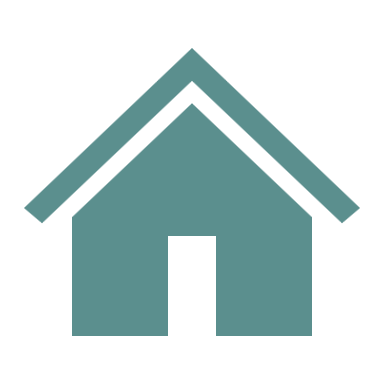  Microsoft Teams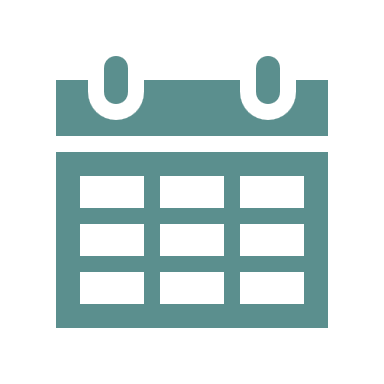  2/19/2024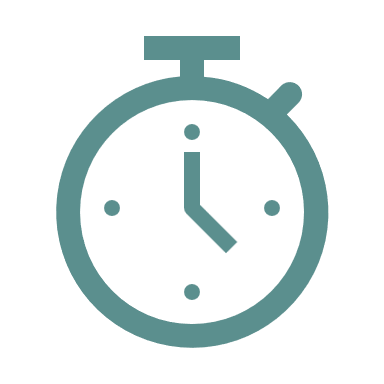  6:31 PM 